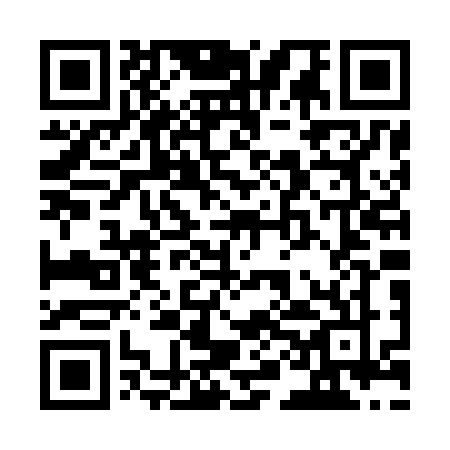 Ramadan times for Isfahan, IranMon 11 Mar 2024 - Wed 10 Apr 2024High Latitude Method: NonePrayer Calculation Method: Muslim World LeagueAsar Calculation Method: ShafiPrayer times provided by https://www.salahtimes.comDateDayFajrSuhurSunriseDhuhrAsrIftarMaghribIsha11Mon4:574:576:1812:133:366:096:097:2512Tue4:564:566:1712:133:366:096:097:2613Wed4:544:546:1612:133:366:106:107:2714Thu4:534:536:1512:123:376:116:117:2815Fri4:524:526:1312:123:376:116:117:2916Sat4:504:506:1212:123:376:126:127:2917Sun4:494:496:1112:123:376:136:137:3018Mon4:474:476:0912:113:386:146:147:3119Tue4:464:466:0812:113:386:146:147:3220Wed4:454:456:0712:113:386:156:157:3221Thu4:434:436:0612:103:386:166:167:3322Fri4:424:426:0412:103:396:166:167:3423Sat4:414:416:0312:103:396:176:177:3524Sun4:394:396:0212:103:396:186:187:3625Mon4:384:386:0012:093:396:196:197:3626Tue4:364:365:5912:093:396:196:197:3727Wed4:354:355:5812:093:396:206:207:3828Thu4:334:335:5612:083:396:216:217:3929Fri4:324:325:5512:083:406:216:217:4030Sat4:314:315:5412:083:406:226:227:4031Sun4:294:295:5212:073:406:236:237:411Mon4:284:285:5112:073:406:246:247:422Tue4:264:265:5012:073:406:246:247:433Wed4:254:255:4912:073:406:256:257:444Thu4:234:235:4712:063:406:266:267:455Fri4:224:225:4612:063:406:266:267:466Sat4:204:205:4512:063:406:276:277:467Sun4:194:195:4312:053:406:286:287:478Mon4:184:185:4212:053:416:286:287:489Tue4:164:165:4112:053:416:296:297:4910Wed4:154:155:4012:053:416:306:307:50